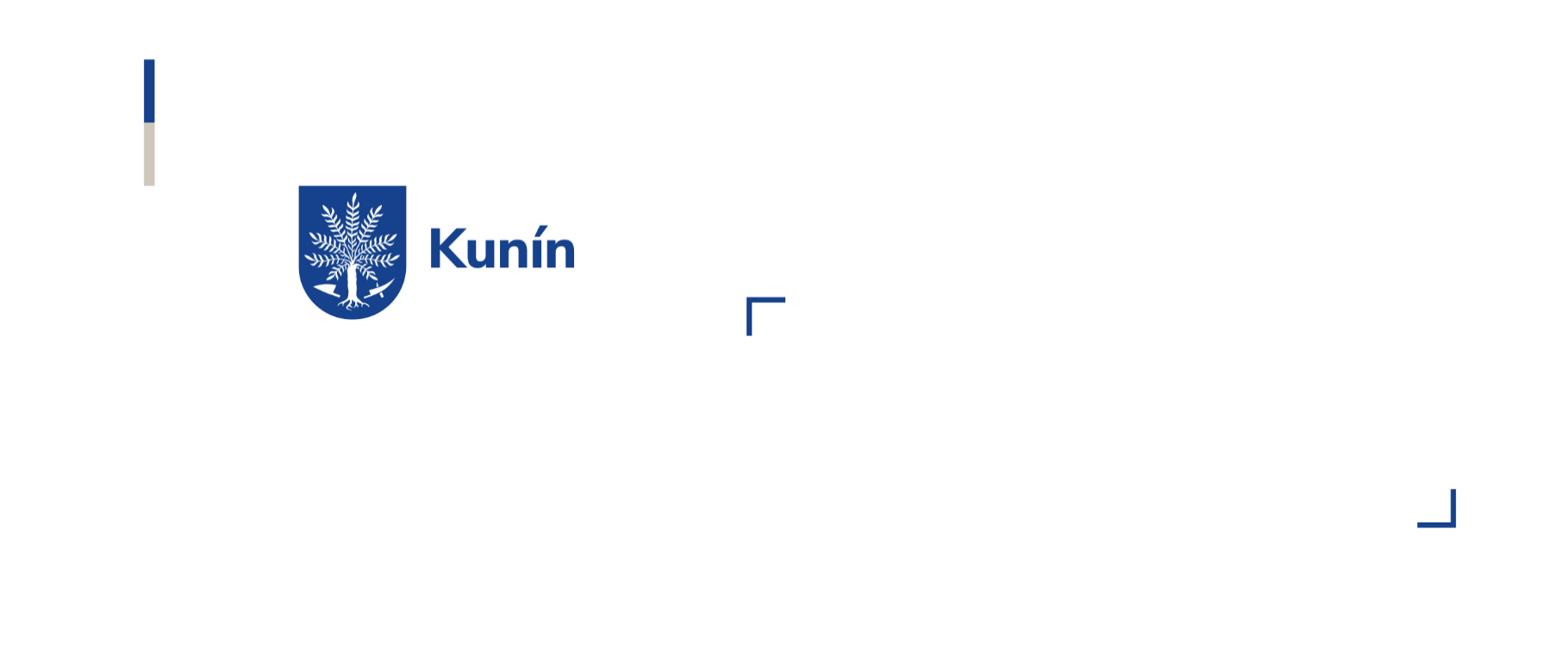 Ohlášení k místnímu poplatku ze psůPoplatník – držitel psa:Popis psa:Křížkem označte jen údaje odpovídající skutečnosti:  držitel psa je poživatelem invalidního, starobního, vdovského nebo vdoveckého důchodu, který je jeho jediným zdrojem příjmu, anebo je poživatelem sirotčího důchodu  držitel psa je osoba nevidomá, bezmocná a osoba s těžkým zdravotním postižením, která je držitelem průkazu ZTP/P podle zvláštního právního předpisu  držitel psa je osoba provádějící výcvik psů určených k doprovodu osob stanovených v předchozím bodu  držitelem je osoba, které stanoví povinnost držení a používání psa zvláštní právní předpisPřílohy prokazující výše uvedené:…………………………………………………………………………………………………………………………………………………Prohlašuji, že všechny mnou uvedené údaje jsou pravdivé.Pozn.: Změnu údajů uvedených v ohlášení je poplatník povinen dle ustanovení. § 14a odst. 3 zákona č. 565/1990 Sb., o místních poplatcích, ve znění pozdějších předpisů, oznámit do 15 dnů ode dne, kdy nastala.Datum: ………………..						…………………………………………………								           podpis držitele psaPříjmení a jméno držitele psa/názevDatum narození / IČTelefonAdresa trvalého pobytu / sídlo:Adresa trvalého pobytu / sídlo:Adresa trvalého pobytu / sídlo:Č. účtu (vyplní pouze právnické osoby)Č. účtu (vyplní pouze právnické osoby)Č. účtu (vyplní pouze právnické osoby)Adresa pro doručování, pokud se liší od adresy trvalého pobytu / sídlaAdresa pro doručování, pokud se liší od adresy trvalého pobytu / sídlaAdresa pro doručování, pokud se liší od adresy trvalého pobytu / sídlaZástupce poplatníka vč. adresyZástupce poplatníka vč. adresyZástupce poplatníka vč. adresyPřestěhování z obceDatum přestěhování (změna trvalého pobytu)Datum přestěhování (změna trvalého pobytu)Předchozí držitel psaAdresa předchozího držitele psaAdresa předchozího držitele psaPlemenoKříženecKříženecKříženecBarva a znameníDatum narození psaStáří psaDržen odJménoPohlavíPohlavíPohlavíČipTetováníTetováníTetování